RestaurationLa restauration, sur le site, sera organisée par le CKCF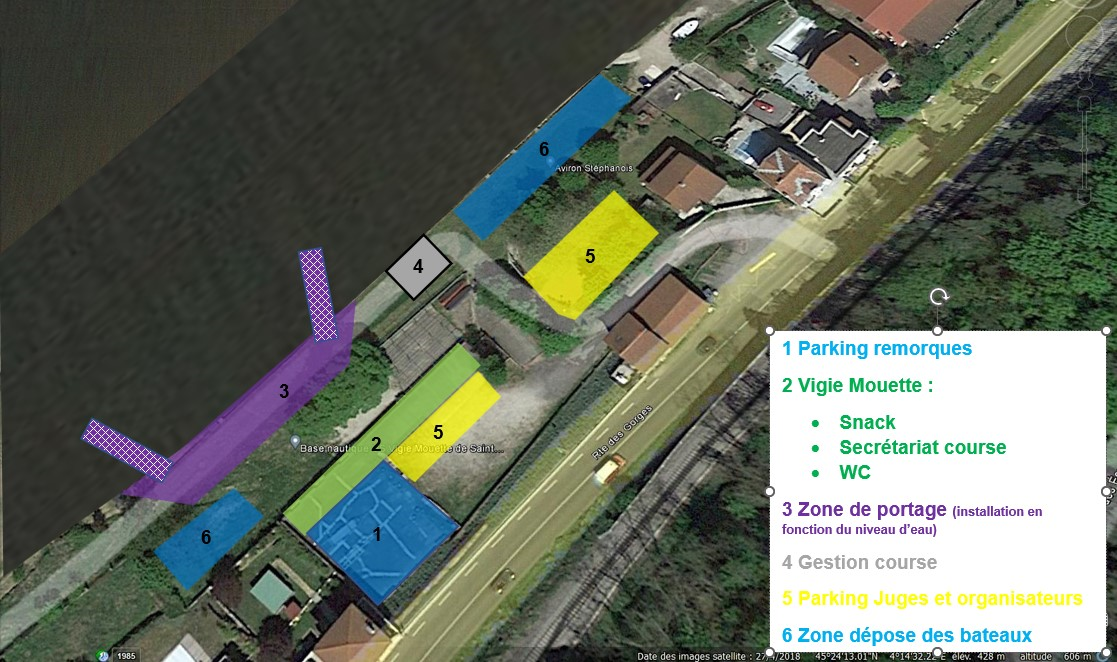 Pour la réservation des repas nous vous prions de remplir le formulaire ci-après et le retourner avant le 25/08/2023. à :Paiement des repas :Par chèque (à l’ordre CKCF), à expédier avec la réservation :Pierre MAIRESSE 20 route de la Fontaine, 43620 Saint Romain LachalmPar virement bancaire : RIBPar CB via le site : http://ckcf.fr/les-competitions/selectif-national-de-marathon-2023/ Dans ce cas juste envoyer le bulletin par mail.Nous vous demandons de doubler ce courrier en nous faisant parvenir une copie du formulaire par courriel à l’adresse suivante : pierre.mairesse43140@gmail.comA réception de la commande acquittée, nous vous adresserons la facture correspondante accusant réception de votre commande.BuvetteUne buvette sera à votre disposition proposant :des boissons chaudes des boissons froides des hot dogsdes fritesFiche de réservation des repasClub : ………………………………………………… N° FFCK : …………………Nom du responsable de la réservation : ……………………………………………………N° de portable : …………………………………….E-mail : ………………………………………………………….Indiquer le nombre de repas que vous voulez commander le samedi soir (au tarif de 16 €) et le dimanche midi (au tarif de 12 €) et faire les totaux :Le : …………………………………….Signature du responsable de la réservation :Repas midiServi de 11 h 30 à 14 hRepas du soirServi de 18 h 30 à 20 hSamedi 9 septembre(1) 16 € X nb repas……. =……...Dimanche 10 septembre(2) 12 € X nb repas……. =……...Montant total(1) + (2) =………………..€